SYSTEM OF HIGHER EDUCATION IN UKRAINEAND LEGALIZATION OF EDUCATIONAL DOCUMENTS1. Education system of Ukraine2. Higher education in Ukraine3. Types of documents on higher education (scientific degrees)4. Recognition of foreign documents on education in Ukraine5. Legalization (apostilization) of educational documents obtained in Ukraine.Education is the spiritual face of man, which is formed under the influence of moral and spiritual values, which is the property of its cultural circle, as well as the process of education, self-education, influence, polishing. The main thing is not the amount of knowledge, but their combination with personal qualities, the ability to independently dispose of them (S. Honcharenko).1. The education system of UkraineEducation is a process and result of improving the abilities and behaviour of the individual, in which he/she reaches social maturity and individual growth.The education system is a set of educational and cultural-educational institutions, scientific, scientific-methodical institutions, research and production enterprises, state and local education authorities, which in accordance with the Constitution and other laws of Ukraine carry out education and upbringing of citizens.Types of education in Ukraine.A person exercises his or her right to lifelong learning through formal, non-formal and informal education.Formal education is education that is obtained through educational programs in accordance with the levels of education, fields of knowledge, specialties (professions) and provides the students with results defined by the educational standards of education and qualifications recognized by the state.Non-formal education is education that is usually obtained through educational programs and it does not involve the award of state-recognized educational qualifications by level of education, but it may result in the award of professional and / or partial educational qualifications.Informal education (self-education) is education that involves the self-organized acquisition of certain competencies by a person, in particular during daily activities related to professional, social or other activities, family or leisure.Forms of educationA person has a right to receive education in various forms or in combination. The main forms of education are:- institutional (full-time, part-time, distance, network);- individual;- dual.Full-time form of education is a way of organizing the training of students, which involves their direct participation in the educational process.Part-time form of education is a way of organizing the education of students by combining full-time education during short sessions and self-mastery of the educational program in between.Distance form of education is an individualized process of education, which occurs mainly through the indirect interaction of distant participants in the educational process in a specialized environment.Network form of education is a way of organizing the education of students, through which the mastery of the educational program is with the participation of various subjects of educational activities, interacting with each other on a contractual basis.External form of education (externship) is a way of organizing the training of students, according to which the educational program is fully mastered by the applicant independently, and assessment of learning outcomes and awarding educational qualifications are carried out in accordance with the law.Dual form of education is a way of obtaining education, which involves the combination of training of persons in educational institutions (in other subjects of educational activity) with training in the workplace at enterprises, institutions and organizations to acquire a certain qualification.Levels of education in Ukraine are regulated by the Law of Ukraine "On Education"[1]:- pre-school education;- primary education (four years);- basic secondary education (five years);- specialized (complete) secondary education (three years);- the first (initial) level of professional (vocational) education;- the second (basic) level of professional (vocational) education;- the third (higher) level of professional (vocational) education;- professional higher education;- initial level (short cycle) of higher education;- the first (bachelor's) level of higher education;- the second (master's) level of higher education;- the third (educational-scientific/educational-creative) level of higher education.Table 1 - Levels of education in Ukraine2. Higher education in UkraineHigher education in Ukraine is aimed at providing fundamental scientific, cultural and practical training.The purpose of higher education is the acquisition by a person of a high level of scientific and/or creative artistic, professional and general competencies necessary for activity in a certain specialty or in a certain field of knowledge.Higher education system is a set of higher education institutions that provide basic scientific, professional and practical training, obtaining educational and qualification levels according to their vocations, interests and abilities, improving scientific and professional training, retraining and advanced training.Admission to higher education institutions is on a competitive basis in accordance with the abilities. Equal access to higher education is facilitated by the system of external evaluation of academic achievements of graduates of the general secondary education system of Ukraine, which was introduced in 2006. The results of testing graduates of secondary schools in special training and examination centers are the basis for admission to higher education.Higher education in Ukraine is provided by:- state institutions of higher education, financed from the state budget and subordinated to the relevant central executive bodies;- institutions of higher education of communal form of ownership, established by local authorities, financed from the local budget and subordinated to local authorities;- higher education institutions of private ownership, based on private property and subordinated to the owner.The following types of higher education institutions operate in Ukraine:1. University is a multidisciplinary (classical, technical) or branch (profile, technological, pedagogical, physical education and sports, humanitarian, theological, medical, economic, legal, pharmaceutical, agrarian, artistic, culturological, etc.) institution of higher education, which conducts innovative educational activities at various levels of higher education (including doctors of philosophy). 2. Academy, institute is branch (specialized, technological, technical, pedagogical, theological / theological, medical, economic, legal, pharmaceutical, agrarian, art, culturological, etc.) institution of higher education which carries out the innovative educational activity connected with granting higher education at the first and second levels in one or more fields of knowledge, may provide training at the third and higher scientific levels of higher education in certain specialties.In addition, both university and academy, institute conducts basic and / or applied research, it is a leading scientific and methodological centre, it has a developed infrastructure of educational, scientific and research units and it promotes scientific knowledge and conducts cultural and educational activities.3. College is a higher education institution or a structural subdivision of university, academy or institute that conducts educational activities related to obtaining a bachelor's and / or junior bachelor's degree, conducts applied research and / or creative artistic activity.University, academy, institute, regardless of the form of ownership in accordance with the law may be granted national status. The status of a national institution of higher education is honorary and is awarded for a significant contribution to the development of higher education, science and culture of Ukraine.Higher education institution that ensures the development of the state in certain fields of knowledge on the model of combining education, science and innovation, promotes its integration into the world educational and scientific space, has recognized scientific achievements, to stimulate scientific, scientific and technical and innovative activities and interdisciplinary research the status of a research university may be granted.The main structural units of higher education institutions are faculties (educational and research institutes), departments, library. In addition, the structural units of the university may also be, in particular, training, research and production centres, design offices, graduate departments, experimental enterprises, clinical bases of medical institutions, university clinics and hospitals, legal clinics, preparatory departments, including for foreign nationals, sports complexes, cultural and domestic institutions, student sports centres.In 2005 Ukraine joined the Bologna Process and in a decade a three-cycle system of higher education studies (Bachelor, Master and PhD) has been successfully introduced. After adoption in 2014 of the Law of Ukraine ‘On Higher Education’, a three-cycle system has gradually been introduced in educational programmes of higher education institutions. This change has provided enlarged variety and flexibility to students in planning and pursuing individual educational trajectories and laid the ground for enhancing compatibility of educational process in Ukraine and other countries of the European Higher Education Area. Furthermore, the initial level (short cycle) of higher education remains indispensable in the higher education system of Ukraine.Admission to study. Admission to higher education institutions is carried out on a competitive basis in accordance with the Terms of Obtaining to Higher Education.Admission to study of foreign citizens and stateless persons is carried out only for accredited educational programs.A list of accredited and non-accredited educational programs, on which the admission to each university is fulfilled, to be specified in the Rules of admission to higher education in this institution. The educational programs accreditation is certified by accreditation certificates of relevant specialties and fields of study.Admission of foreign citizens and stateless persons is based on the results of entrance examinations and on the basis of academic rights to continue education, provided by the document on the level of education in the country of origin, and taking into account the scores that entitle to further education in accordance with the legislation of the country that issued the document on the level of education.Foreign education document must go through a recognition procedure to confirm academic rights to continue studying during the first semester (!!!) of the first year of study.Training of specialists with higher education is carried out according to the relevant educational programs at the following levels of higher education:- initial level (short cycle) of higher education;- the first (bachelor's) level;- the second (master's) level;- the third (educational-scientific / educational-creative) level.Training of specialists with higher education is carried out according to the relevant educational programs at the following levels of higher education:- initial level (short cycle) of higher education;- the first (bachelor's) level;- the second (master's) level;- the third (educational-scientific / educational-creative) level.Foreigners usually study on the first, second and third levels of higher education.Obtaining higher education at each level of higher education involves the successful implementation of a person's educational program, which is the basis for awarding the appropriate degree of higher education:1) junior bachelor;2) bachelor;3) master's degree;4) Doctor of Philosophy / Doctor of Arts.Table 2 - Higher education structure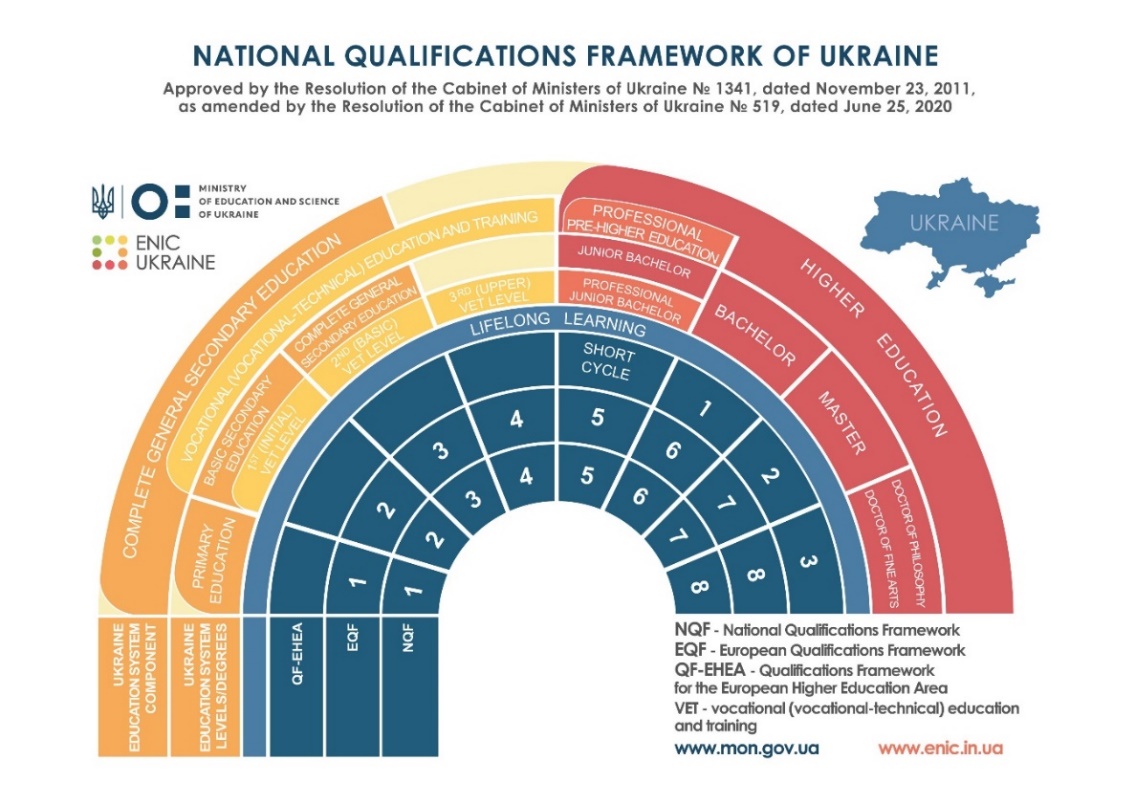 Picture 1 – National Qualifications framework of UkraineBachelor's degree is an educational degree obtained at the first level of higher education and awarded by a higher education institution as a result of successful completion of an educational-professional program by a higher education applicant, the amount of which is 180-240 ECTS credits. The normative term of bachelor's degree preparation is up to 4 years for full-time students and up to 5 years for part-time students.A person has a right to obtain a bachelor's degree provided that he / she has a complete general secondary education.Master's degree is an educational degree obtained at the second level of higher education and awarded by a higher education institution (scientific institution) as a result of successful completion of the relevant educational program by the higher education applicant. The master's degree is obtained by educational-professional or by educational-scientific program. The volume of the educational-professional program of master's preparation makes 90-120 ECTS credits, the volume of the educational-scientific program - 120 ECTS credits. The normative term of master's degree preparation, depending on the type of program, specialty and university, is up to 2 years.A person has a right to obtain a master's degree if he or she has bachelor's degree.Doctor of Philosophy is an educational and at the same time scientific degree obtained at the third level of higher education on the basis of a master's degree. Doctor of Philosophy degree is awarded by a one-time specialized scientific council of a higher education institution or scientific institution based on the results of successful completion of the relevant educational-scientific program and public defence of the dissertation in a one-time specialized scientific council.The normative term of preparation of the doctor of philosophy in postgraduate study is four years.Educational process in higher education institutionsA person has a right to obtain higher education in various forms or a combination of them. The main forms of higher education are: institutional (full-time, part-time, distance, network) and dual.The educational process in higher education institutions is carried out in the following forms:1) training classes;2) independent work;3) practical training;4) control measures.The main types of training in higher education institutions are:1) lecture;2) laboratory, practical, seminar, individual lesson;3) consultation.Persons studying in higher education institutions are obliged to:1) to comply with the requirements of the legislation, regulations and rules of procedure of  higher education institution;2) to comply with the requirements for labor protection, safety, industrial sanitation, fire safety, provided by the relevant rules and instructions;3) to comply with the requirements of  educational (scientific) program (individual curriculum (if any), adhering to academic integrity, and achieve the learning outcomes determined for the appropriate level of higher education.Successful implementation of the educational (educational-scientific) program by the applicant of higher education is confirmed by certification.Certification is the establishment of compliance of learning outcomes (scientific or creative work) of higher education students with the requirements of educational program and / or requirements of the program of unified state qualifying examination.Certification of persons at the first (bachelor's) and second (master's) levels of higher education may include a single state qualifying examination (for example, KROK 1, KROK 2). As a rule, the final certification for non-medical specialties is the performance and defence of qualification work and / or passing the state exam in the specialty.In case of revealing the facts of violation of academic integrity by the applicant of higher education, in particular the presence of academic plagiarism in the qualification work, fabrication, falsification of the decision on awarding the degree of higher education and awarding the appropriate qualification is cancelled by the higher education institution.Certification of persons who obtain the degree of Doctor of Philosophy is carried out on the basis of public defence of scientific achievements in the form of a dissertation by a one-time specialized scientific council.The grounds for expulsion of higher education applicant are:1) completion of training in the relevant educational (scientific) program;2) own will;3) transfer to another educational institution;4) non-fulfillment of the individual curriculum;5) violation of the terms of the contract concluded between the institution of higher education and the person who is studying (pays for such education);6) other cases provided by law.A person expelled from higher education institution before completing the educational program receives an academic certificate containing information on learning outcomes, names of disciplines, grades obtained and the number of ECTS credits obtained.3. Types of documents on higher education (scientific degrees)The document on higher education is issued by a higher education institution only under an accredited educational program to a person who has successfully completed the relevant educational (educational-scientific) program and passed certification. Information on issued diplomas is entered by higher education institutions into the Unified State Electronic Database on Education.The following types of documents on higher education (scientific degrees) are established according to the corresponding degrees:- junior bachelor's degree;-	bachelor's degree;-	Master's degree;- Diploma of Doctor of Philosophy / Doctor of Arts.An integral part of the diploma is the supplement to the European diploma, which contains structured information about the completed training. The diploma supplement contains information on the person's learning outcomes, educational components, grades obtained and the number of ECTS credits obtained, information on the national higher education system of Ukraine, as well as information on the recognition of a foreign document on education in Ukraine. 4. The recognition of educational documents in UkraineTo be valid in Ukraine for continuing education purposes, a foreign educational document you may needs to undergo the recognition procedure. This means establishing the compliance of the academic and professional rights, as well as the educational and qualification levels indicated in foreign educational documents (qualifications) with the national education standards of Ukraine.The recognition of educational documents in Ukraine is based on the Convention on the Recognition of Higher Education Qualifications in the European Region (Lisbon, April 11, 1997) [4] and international agreements on mutual recognition and equivalence of educational documents and scientific titles.
The Convention on the Recognition of Qualifications (the Lisbon Convention) was jointly developed by the Council of Europe and UNESCO in order to promote recognition of qualifications awarded in one country (Party of the Convention) by another country (Party of the Convention). The Lisbon Convention also addresses such important issues as the recognition of qualifications that give access to higher education, the periods of study recognition, recognition of qualifications awarded to refugees, displaced persons and persons in refugee situations, exchange of information on recognition of qualifications.Ukraine also signs a number of bilateral agreements on mutual recognition and equivalence of educational documents and scientific titles. In particular, agreements were signed with the following countries:The Argentine Republic;The Republic of Azerbaijan;The Republic of Belarus;The Republic of Bulgaria;The Socialist Republic of Vietnam;Georgia;The Republic of Equatorial Guinea;Estonia;The Republic of Kazakhstan;The People's Republic of China;The Great Socialist People's Libyan Arab Jamahiriya (State of Libya);Mongolia;The Republic of Peru;The Republic of Poland;Russian Federation;Romania;The Slovak Republic;Turkmenistan;Hungary;The Republic of Uzbekistan.Some international agreements determine the equivalence of qualifications set out in education documents and allow recognition under the simplified procedure. However, part of such agreements contains certain conditions for the recognition of qualifications as equivalent. In such case, the procedure follows the general rules. Availability of agreement does not eliminate the need for a formal recognition decision.The procedure of recognition of Documents in Ukraine may be carried out by higher education institution in order to enroll the document holder in this higher education institution and the Ministry of Education and Science of Ukraine in order to employ and / or continue training of the document holder in Ukraine.A foreign student must apply for the recognition procedure to the competent authority during the first month of study [5; 6].The Ukrainian procedure for the recognition of educational documents issued by educational institutions in other countries consists of the following steps.1. Authenticity verification of any foreign educational documents submitted for recognition; that is, verification of the fact of completed education and issue of the educational document. If your documents bear Apostille stamps or proof of their consular legalization, this is considered sufficient for confirming their authenticity. In this case, your documents do not require the verification of the fact of their issue, which makes the recognition procedure significantly faster. 2. Verification of the official recognition of the educational institution that issued the education-confirming document; that is, checking for the certificate of state accreditation issued to this educational institution and its license effective as of the moment of issue of this educational document to you.3. Establishment of the equivalency of the qualifications indicated in the foreign educational document in accordance with the requirements for educational and qualification levels in the education system of Ukraine (carried out with the involvement of appropriate expert commissions for respective qualifications).
The expert examination means collating the curricula in terms of content and scope. This work is performed by a Ukrainian educational institution accredited for the same qualification as that indicated in the applicant’s diploma. If there is no such qualification in Ukraine, the one that is most similar is selected in this case.Thus, the result of the recognition procedure may be:1. Recognition, based on which a Certificate of recognition of foreign educational documents are issued.2. Refusal to recognize the qualification level indicated in the document, with the qualification level possible for recognition specified.If the additional conditions are defined for recognition the owner's educational documents qualification (i.e. additional study, competency testing or other actions, non-completion of which prevents further education or employment in the specialization area in Ukraine) the applicant is sent appropriate reply.In the event of provisional recognition, the holder of the submitted educational documents is required to pass examinations in the subjects specified by the experts. The time of the document recognition procedure in this case is prolonged.As a result of the recognition procedure, the holder of foreign educational documents receives a certificate confirming the right to continue his/her education in Ukraine.It should be noted in this connection that not every educational document is eligible for the recognition procedure in Ukraine. Such exceptions include:documents issued by educational institutions that are not officially registered (accredited) as entities authorized to provide educational services in their respective countries;documents issued by branches of educational institutions, if these branches are not officially registered as entities authorized to provide educational services in the countries within which they conduct educational activities;documents that do not contain any information about the acquisition by their holder of a specific educational or qualification level that entitles the holder to academic or professional rights;documents issued by improperly institution of another state;documents that are not authentic;documents failing to meet the respective state standard and issued in a country the international agreements with which provide for the recognition of exclusively state standard documents;documents issued by a training program that can not be correlated with any educational or educational level and (or) field of study (specialty training) of education system of Ukraine;documents that are not recognized in the state, which owns the high school;documents that do not contain sufficient information on the content of the curriculum, making it impossible to establish equivalence issued under these Acts  educational qualifications or educational qualification levels of the education system in Ukraine.5. Legalization (apostilization) of the educational documents obtained in Ukraine The Apostille is a legal regime of recognition of the legal validity of documents to be used abroad. The Apostille came as an alternative and universal certification procedure for documents, issued in one country, but beyond its borders. In contrast to the consular legalization, the Apostille certification requires less time and an apostilized document may be used in more than one country.If you are going back to your or to another country for study, work, or permanent residence, you may need to take with you the documents certifying the education that you have obtained in Ukraine. To make your documents valid abroad, they are required to undergo the procedure of consular legalization or apostilization, unless our countries are in an agreement abolishing or simplifying the document legalization procedure. For details see the list of countries recognizing the Apostille certification [7].Consular legalization of official documents is a procedure of confirming the authenticity of the originals of official documents or certifying the authenticity of signatures of officials authorized to certify signatures on documents, as well as the validity of prints of stamps, seals, which are attached to the document.The Apostille certifies the authenticity of the signature of the person who singed the document, as well as the authenticity of the seal and stamp complimenting the signature. The Apostille is a stamp measuring at least 10х10 cm, affixed either to the document or a separate special page bound to the document.To carry out consular legalization of an education document, you must first apply to the Ministry of Education and Science of Ukraine with a letter of request from the educational institution for the verification procedure. After the mark of verification on the letter of request, the original documents are submitted to the Directorate General For Consular Service of the Ministry of Foreign Affairs of Ukraine. After legalization in the Directorate General For Consular Service, educational documents must be certified by the diplomatic mission of the country where they will be used. [8].The Ministry of Education and Science of Ukraine affixes Apostilles to documents confirming education and academic degrees awarded by educational establishments, government bodies, enterprises, institutions, and organizations. Such documents are high school certificates, diplomas and supplements to them, academic statements and curricula, professional advancement program completion certificates and statements, academic degree diplomas and certificates and the like. Apostilles can be issued for original education confirming documents only. Copies will not be accepted for apostilization.In addition, a document will not be accepted for processing if:this document is intended for use in a country that has not joined the Hague Convention or is a Convention member which voted against Ukraine’s accession to the Convention in accordance with Article 12 of the Convention;the text of the document is illegible due to document mutilation;the document is written or signed in pencil or is a fax copy;the document contains unspecified corrections or text additions;the apostilization of the given document is not within the powers of the Ministry of Education and Science of Ukraine;the document, specifically the archive statement, curriculum, academic statement does not have the signature of the principal or vice principal of the educational establishment and not certified with the official seal;the Ministry of Education and Science of Ukraine has failed to obtain the specimens of the corresponding signatures, seals and/or stamps to be able to confirm the fact of issue of the education confirming document;the signature in the document differs from the specified position, surname, given name and patronymic of the head of the educational establishment or institution.Useful links:1. Law of Ukraine "On Education" Про освіту. Law of Ukraine from 05.09.2017 № 2145-VIII URL: https://zakon.rada.gov.ua/laws/show/2145-19#Text2. Law of Ukraine "On Higher Education" Про вищу освіту. Law of Ukraine from 01.07.2014 № 1556-VII URL: https://zakon.rada.gov.ua/laws/show/1556-18#Text3. Education system URL: http://enic.in.ua/index.php/en/educationl-system4. Convention on the Recognition of Higher Education Qualifications in the European Region. Lisbon Convention of 1997 URL: https://zakon.rada.gov.ua/laws/show/994_308#Text5. Recognition Procedure for Higher Education Degrees Issued by Foreign Educational Institutions (approved by Order No 504 of the Ministry of Education and Science of Ukraine, dated May 05, 2015). Chapter 4. URL: https://zakon.rada.gov.ua/laws/show/z0614-15/paran9#n96. Recognition Procedure for Educational Documents on Secondary and Vocational Education Issued by Foreign Educational Institutions (approved by Order No 504 of the Ministry of Education and Science of Ukraine, dated May 05, 2015). Chapter 4. URL: https://zakon.rada.gov.ua/laws/show/z0615-15/paran4#n47. List of member countries to the Convention Abolishing the Requirement of Legalization for Foreign Public Documents (The Hague, 1961) URL: https://apostille.in.ua/index.php/en/about-the-apostille/list-of-countries8.  Procedure for consular legalization of official documentshttps://mfa.gov.ua/konsulski-pitannya/dokumenti-ta-notarialni-diyi/legalizaciyaComponentLevelDegree, qualification or education levelScope of the program (ECTS credits), period of studyNational qualification frameworkPre-school educationPre-school educationPre-school educationPre-school educationPre-school educationComplete general secondary educationPrimary education-4 years1 levelComplete general secondary educationBasic secondary education-5 years2 levelComplete general secondary educationProfile (field-specific) secondary education-3 years3 levelOut-of-school educationOut-of-school education--1-3 levelSpecialized educationSpecialized educationSpecialized educationSpecialized educationSpecialized educationVocational (Vocational-Technical) Education and Training1st (initial) VET levelWorking qualification; Qualified worker; Junior SpecialistRegulated by standards of professional (vocational) education2 levelVocational (Vocational-Technical) Education and Training2nd (initial) VET levelWorking qualification; Qualified worker; Junior SpecialistRegulated by standards of professional (vocational) education3 levelVocational (Vocational-Technical) Education and Training3rd (upper) VET levelWorking qualification; Qualified worker; Junior SpecialistRegulated by standards of professional (vocational) education4-5 levelProfessional pre-higher educationProfessional pre-higher educationProfessional pre-higher educationProfessional pre-higher education5 levelHigher educationInitial level (short cycle) of higher educationJunior BachelorEducational and professional program – 120 credits5 levelHigher educationThe first (Bachelor) level of higher educationBachelorEducational and professional program – 180-240 credits6 levelHigher educationThe second (Master) level of higher educationMasterEducational and professional program – 90-120 credits7 levelHigher educationThe second (Master) level of higher educationMasterEducational and scientific program – 120 credits (scientific component - not less than 30%)7 levelHigher educationThe second (Master) level of higher educationMaster of Medical, Pharmaceutical or Veterinary fieldEducational program – 300-360 credits7 levelHigher educationThe third (educational and research /educational and creative) level of higher educationDoctor of PhilosophyPreparation in postgraduate studies – 4 years, educational component of the educational and scientific program – 30-60 credits8 levelHigher educationThe third (educational and research /educational and creative) level of higher educationDoctor of Fine ArtsPreparation in creative postgraduate studies – 3 years, educational component of the educational and creative program – 30-60 credits8 levelHigher educationResearch level of higher educationDoctor of Science-8 levelAdult education, including postgraduate educationAdult education, including postgraduate educationPartial qualifications--Higher education levelsHigher education degrees (document on higher education /scientific degree)Document on previous education, which provides accessStandard study period (years) and load (ECTS credits)Academic rightsEHEA cyclesInitial level (short cycle)Junior Bachelor (Junior Bachelor diploma)Secondary School Leaving Certificate (Atestat)Educational and professional program – 120 creditsThe right to obtain Bachelor's degreeShort cycle of І cycleInitial level (short cycle)Junior Bachelor (Junior Bachelor diploma)Junior Specialist diplomaThe volume of the educational and professional program is determined by the institution of educationThe right to obtain Bachelor's degreeShort cycle of І cycleThe first (Bachelor) levelBachelor (Bachelor diploma)Secondary School Leaving Certificate (Atestat)Educational and professional program – 180-240 creditsThe right to obtain a Master's degreeІ cycleThe first (Bachelor) levelBachelor (Bachelor diploma)Junior Bachelor diploma, Junior Specialist diplomaThe volume of the educational and professional program is determined by the institution of educationThe right to obtain a Master's degreeІ cycleThe second (Master) levelMaster (Master diploma)Bachelor DiplomaEducational and professional program – 90-120 creditsThe right to obtain Doctor of Philosophy/ Doctor of ArtsІІ cycleThe second (Master) levelMaster (Master diploma)Bachelor DiplomaEducational and scientific program – 120 credits (research (scientific) component - not less than 30%)The right to obtain Doctor of Philosophy/ Doctor of ArtsІІ cycleThe second (Master) levelMaster of Medical, Pharmaceutical or Veterinary field (Master diploma)Secondary School Leaving Certificate (Atestat)Educational program – 300-360 creditsThe right to obtain Doctor of Philosophy/ Doctor of ArtsІ-ІІ cycleThe second (Master) levelMaster of Medical, Pharmaceutical or Veterinary field (Master diploma)Diploma of Junior SpecialistThe volume of educational program is determined by the educational institutionThe right to obtain Doctor of Philosophy/ Doctor of ArtsІ-ІІ cycleThe third (educational and research/ educational and creative) levelDoctor of Philosophy (Doctor of Philosophy diploma)Master DiplomaPreparation in postgraduate studies is 4 years, educational component of the educational and scientific program – 30-60 creditsThe right to obtain doctoral degreeІІІ cycleThe third (educational and research/ educational and creative) levelDoctor of Art (Doctor of Art diploma)Master DiplomaPreparation in creative postgraduate studies – 3 years, educational component of educational and creative program – 30-60 credits-ІІІ cycleResearch levelDoctor of Science (Doctor of Science diploma)Doctor of Philosophy diploma---